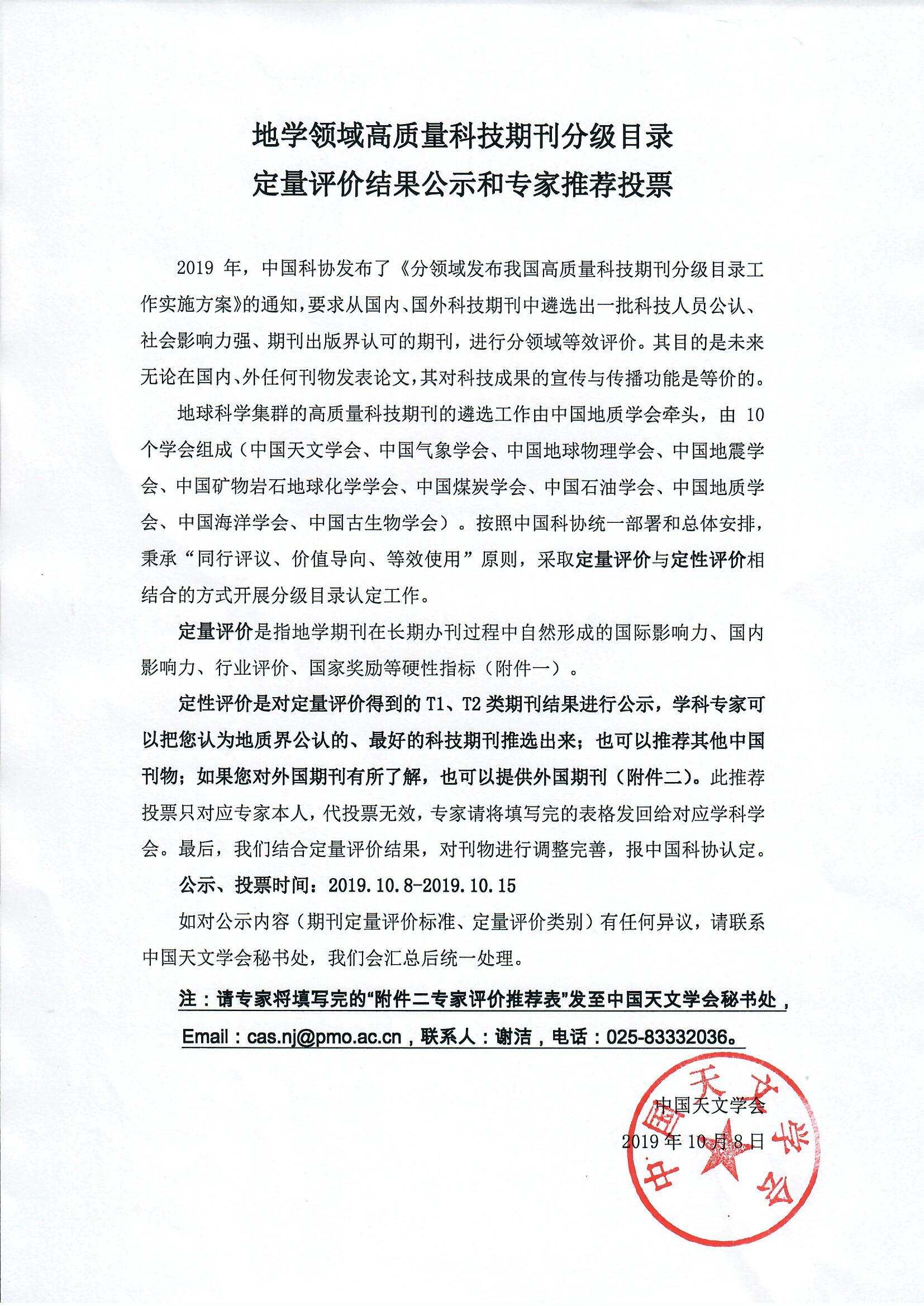 附件一  定量评价表科技期刊三大方面：国际评价、国内评价、国家期刊管理部门评价。三个国际数据库特点：SCI-自然原理；EI-人类工程；CA-物质世界；涵盖了所有的科技知识范畴。此表为期刊定量评价计分表，供专家参考，如专家、期刊有异议请与跟中国天文学会秘书处联系反映、核实，联系人:谢洁， Email:cas.nj@pmo.ac.cn,电话：025-83332036。附件二专家评价推荐表注：专家请将填写完的表格发回给中国天文学会秘书处，Email：cas.nj@pmo.ac.cn，联系人：谢洁，电话：025-83332036。期刊定量指标国际影响力国际影响力国际影响力国内影响力国内影响力国内影响力国内影响力国内影响力国内影响力国内影响力国内影响力国内影响力总分期刊定量指标国际影响力国际影响力国际影响力国内数据库评价国内数据库评价国内数据库评价国内数据库评价政府与机构评价（国内期刊奖项）政府与机构评价（国内期刊奖项）政府与机构评价（国内期刊奖项）政府与机构评价（国内期刊奖项）政府与机构评价（国内期刊奖项）总分期刊定量指标SCIEICACNKI国际影响力中文核心科技核心CSCD收录政府/国家期刊奖百强期刊双奖双效百杰期刊60年有影响力期刊总分评价单位新闻出版总署教育部科技部中科院新闻出版总署新闻出版总署新闻出版总署科技部中国刊协总分计分55555555555560专家姓名单位及职称联系方式期刊定量评价类别期刊名称不同意划Χ调整建议推荐其他中国刊物推荐外国刊物T1类Research in Astronomy and Astrophysics如：Geology等等T2类天文学报T2类天文学进展